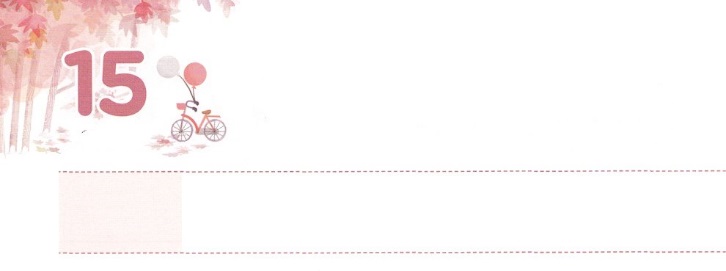 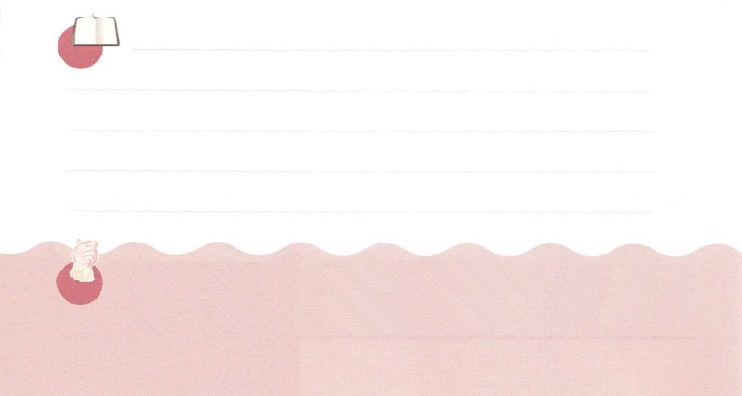 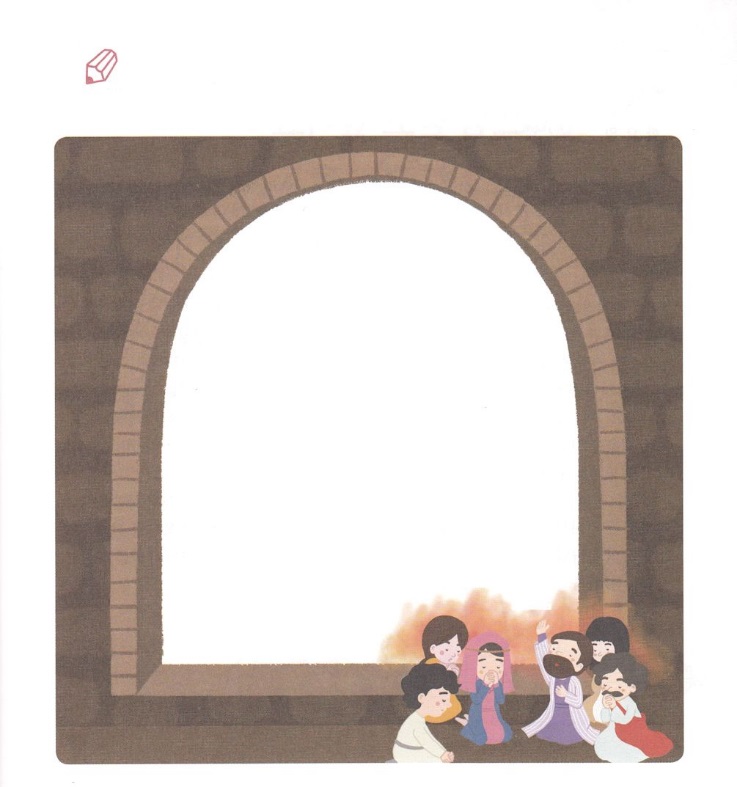 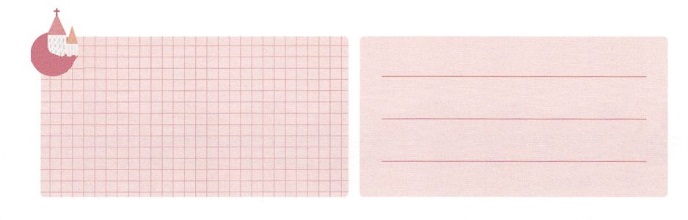 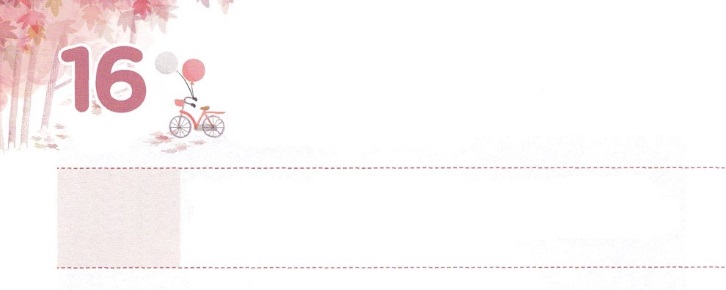 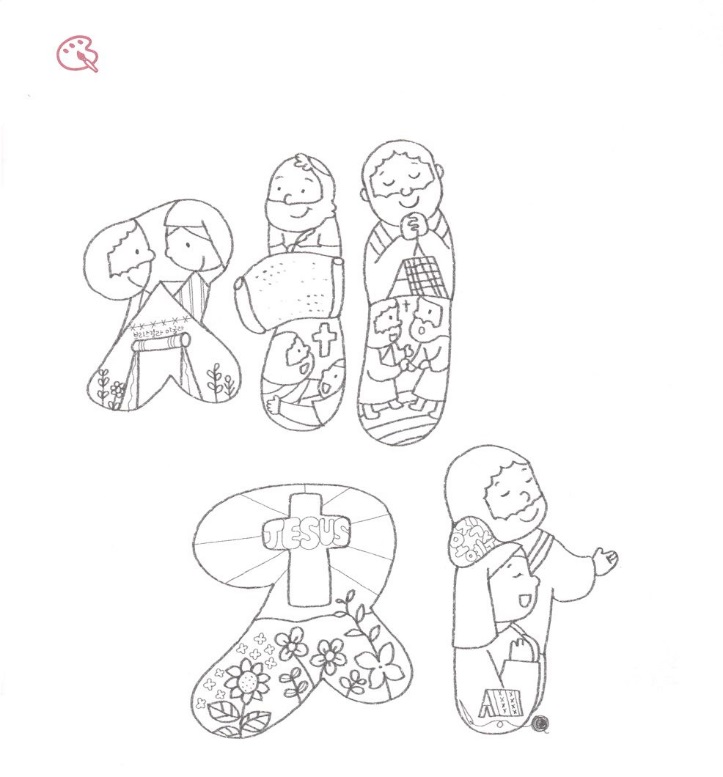 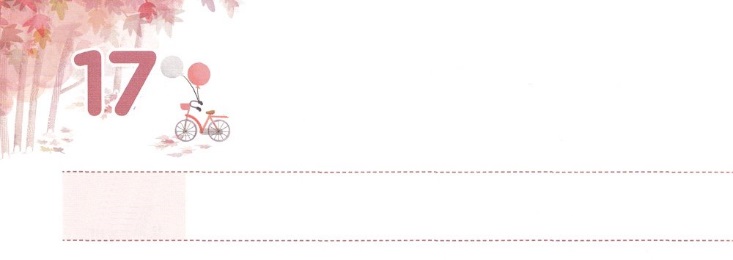 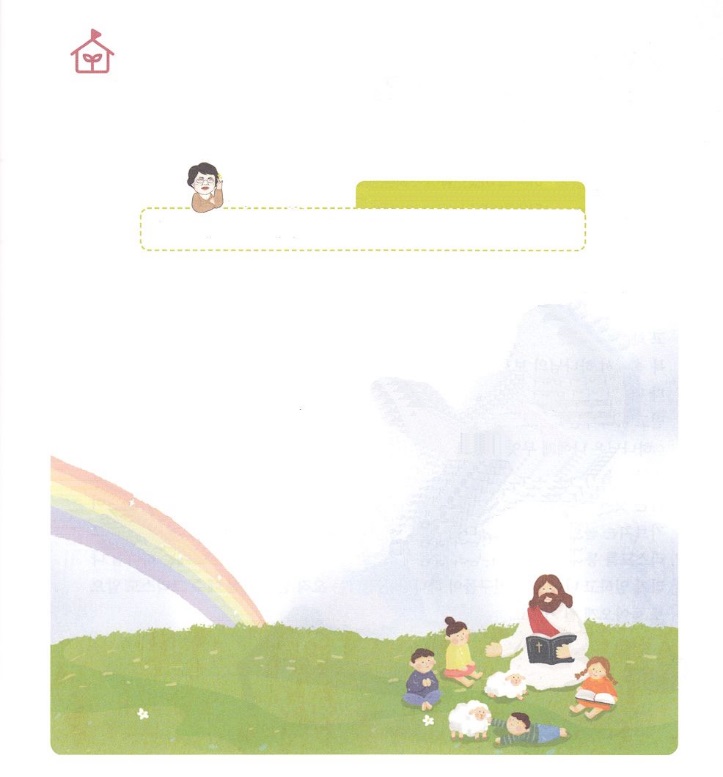 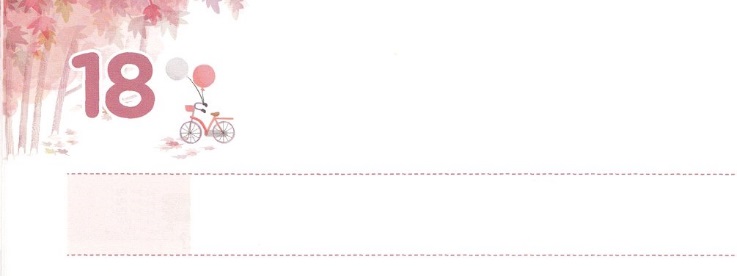 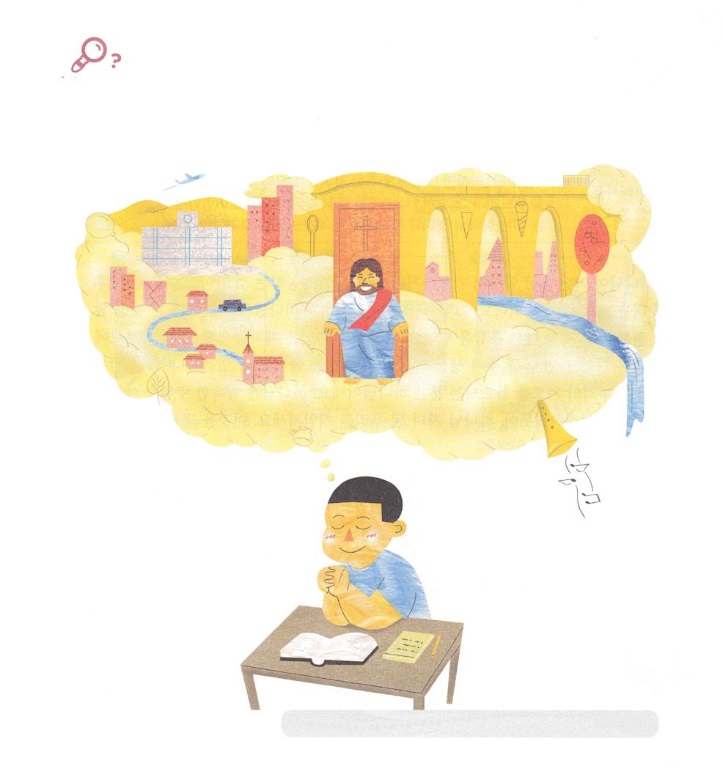 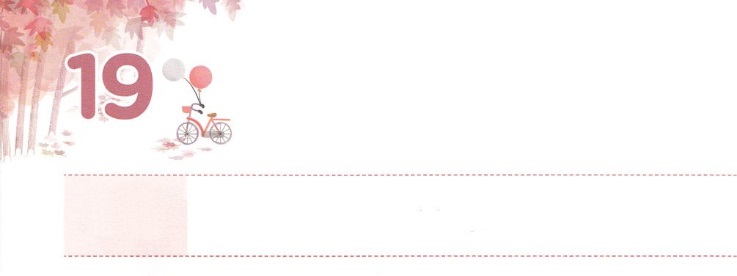 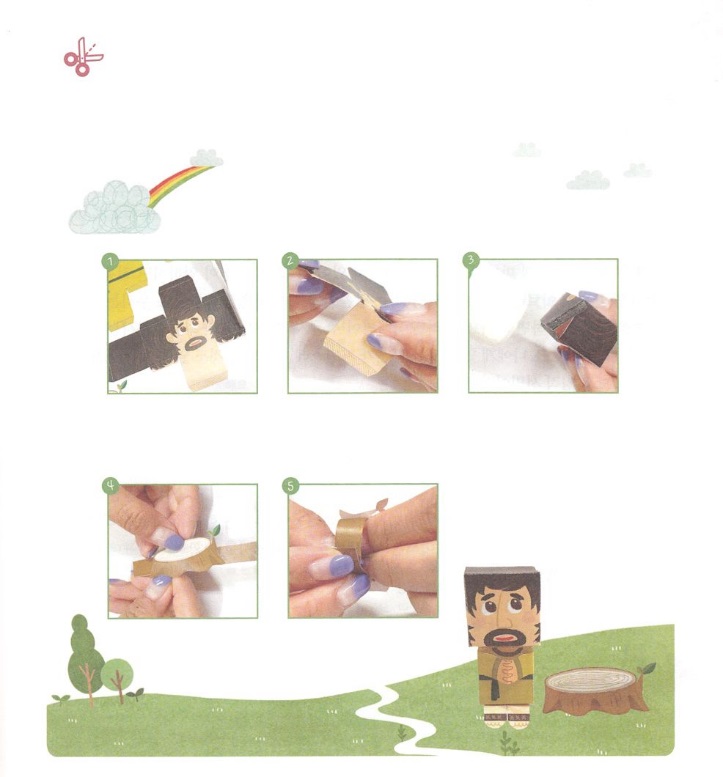 のページのをてください。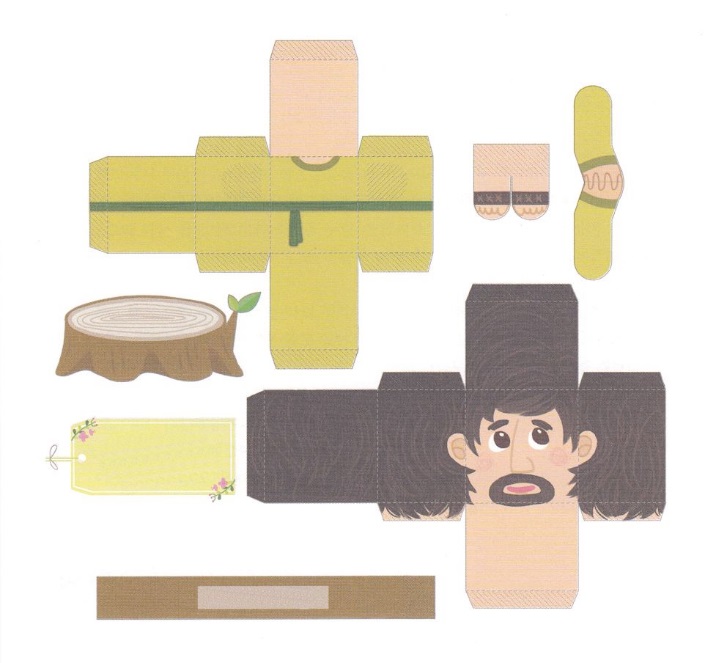 ２６日にじがますが、こののほうがきいです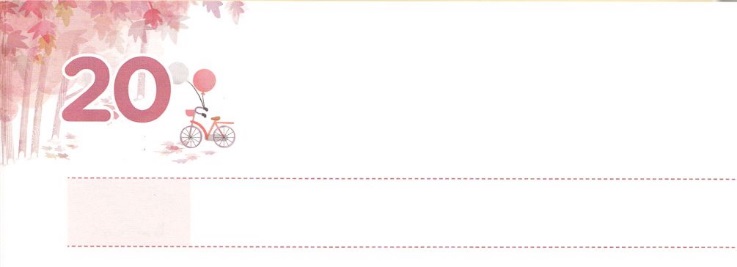 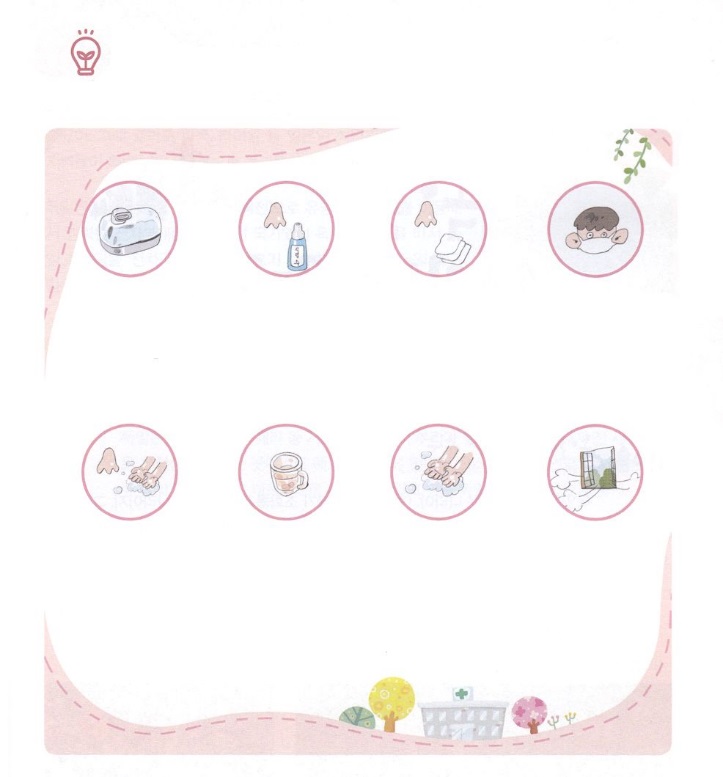 